Pracownik pomocniczy obsługi hotelarskiejKlasa: SB, klasa IIIPracownik pomocniczy obsługi hotelarskiejKlasa: SB, klasa IIINauczyciel: Dorota KondraciukTemat:  Procedura mycia okien- ćwiczenia praktyczneZapoznajcie się z procedurą mycia okien i wyślijcie zdjęcia z samodzielnie wykonywanej czynności.Odpowiedzi proszę przesyłać na email: dorotkaziemba@wp.plTermin wykonania zadania: 25.05.2020r.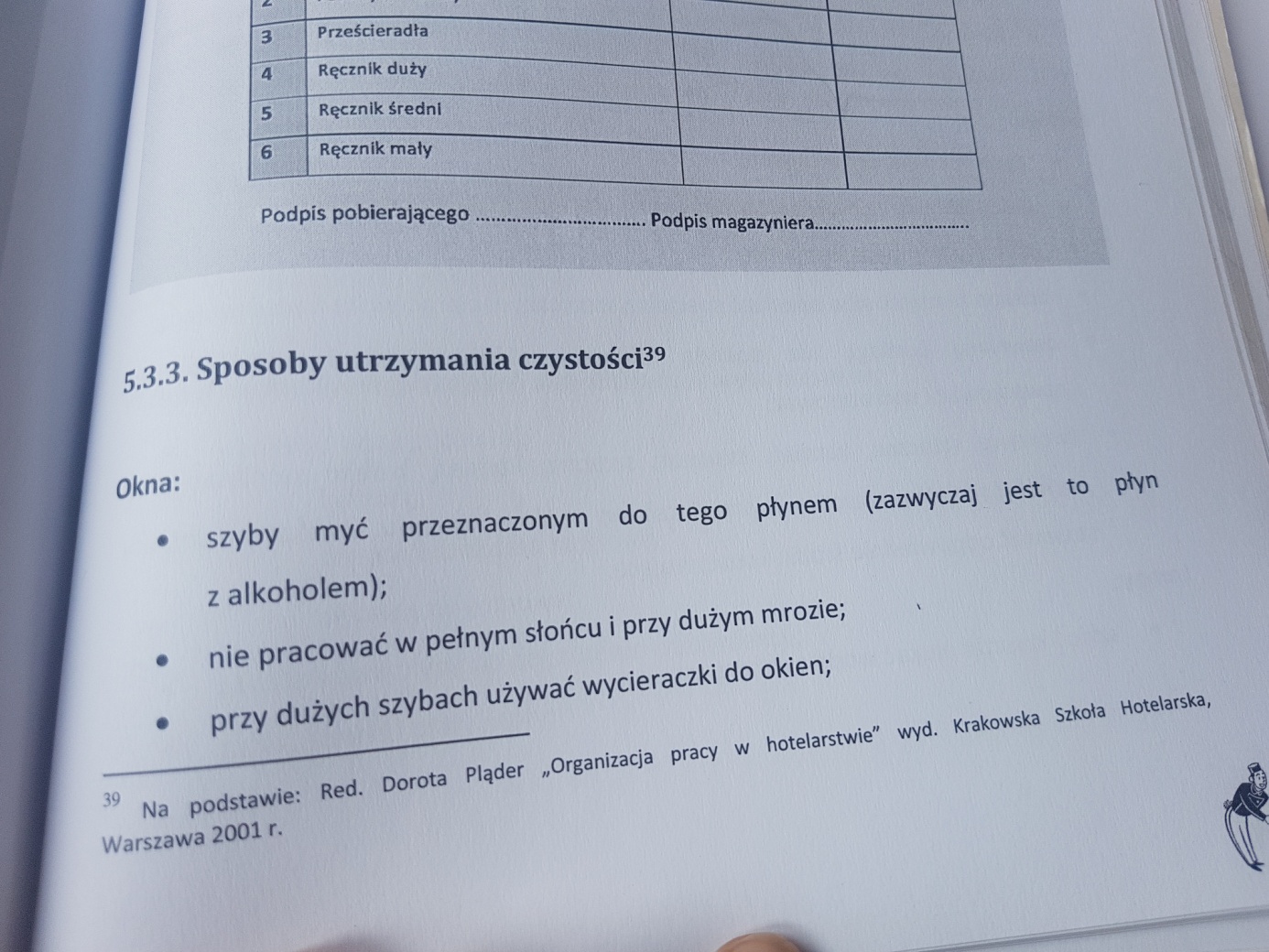 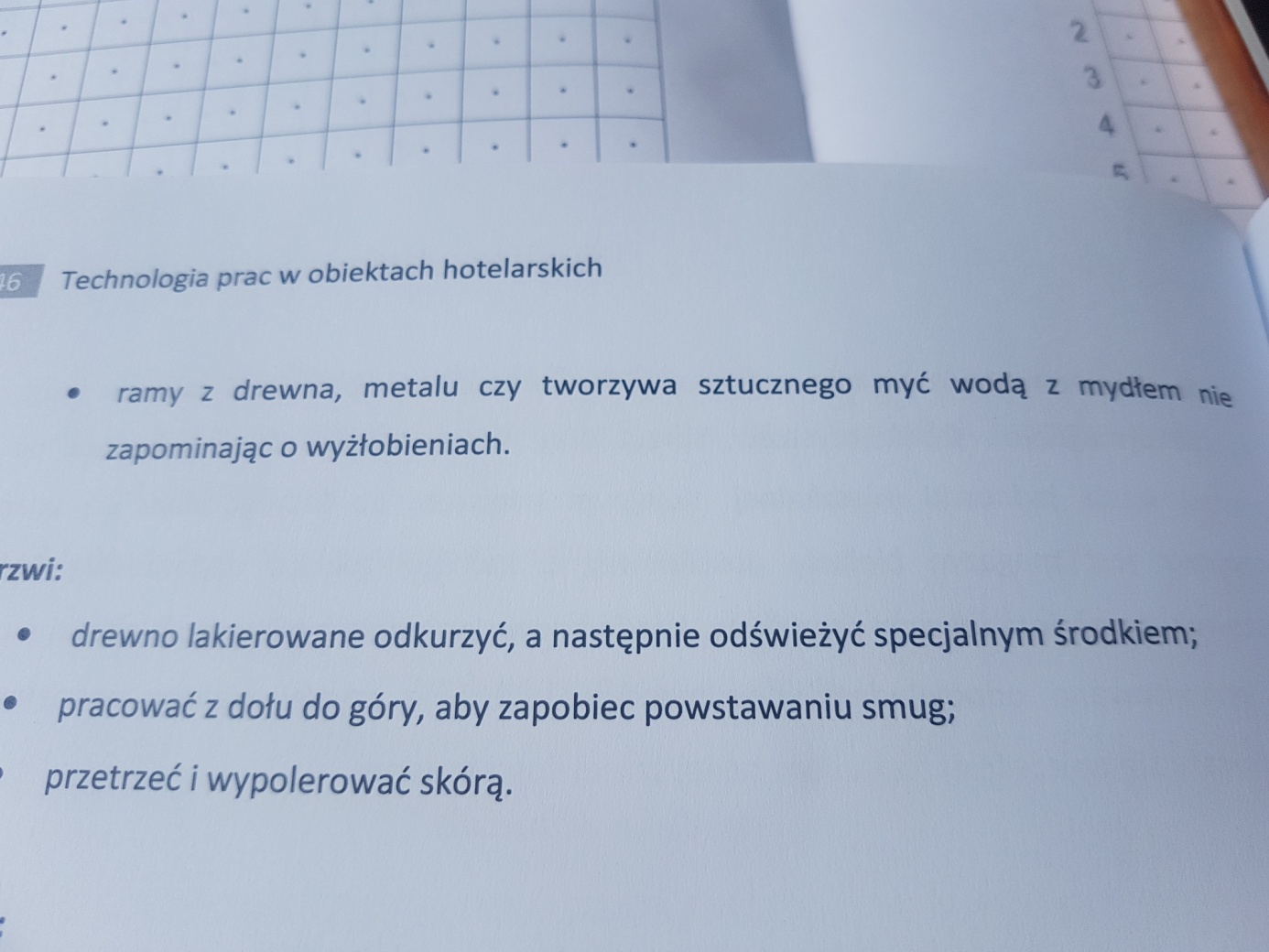 